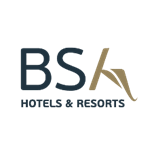 General informationHoliday Park hotel is a four-star hotel located in the southwestern part of the Golden Sands resort, among the greenery of the trees surrounding it with freshness, walking distance to the city center and the golden beach.The hotel was partially renovated in 2021 and 2022.• All-inclusive base • 5-floor building • Main restaurant • Snack menu • Lobby bar • Pool bar • Free of charge Wi-Fi connection in hotel area and rooms • Animation program • Parking • Taxi & Rent-a-car • Washing & ironing • Transfers & excursions• 600 m from the beach • 18 km from Varna city • 30 km from Varna airport • 1 km from the city center and shopping area of resort • 20m from bus station• Languages spoken: Bulgarian, English, German, Russian • 24h – Reception & 24h - securityPaid services• Parking – limited, 10 BGN per day • Safety deposit box at Reception • Imported alcoholic drinks, cocktails, bottled beverages, cold-pressed juices • Transfers to airport go and back • Washing & ironing • Late check-outSport & entertainment • Outdoor pool • Umbrellas and sunbeds at the pool • Playground room  •Table tennis • Multifunctional playground for volleyball, football • Mini-football as part of the animation program • Daily animation activities & evening shows – six days per weekFor children• Two outdoor children playgrounds • Children’s pool section • Children’s play room • High chairs for children in the restaurant • Children’s buffet in the restaurant • Children’s animation activities and mini-disco – six days per week 	• Baby cot in the rooms – upon requestAccommodation ◊ Check-in time – from 14:00h         ◊ Check-out time – till 12:00h• 145 hotel rooms with terraces • Park or pool  view • All rooms are with carped floor • All bathrooms are with douches • Hair dryer • Telephone • Individual air-conditioned system • Satellite TV • Free of charge Wi-Fi connection 		• Mini bar (uncharged) • Baby cot /upon request/Economy room – 20 m2 – possible accommodation 2+0Double room – 22 m2 – possible accommodation 2/2+1/3+0Double room large – 29 m2 – possible accommodation 3/2+2/3+1/4 + babyTriple room - 23 m2 – possible accommodation 2/2+1/3 + babyEarly check-in and late check-out are subject to hotel occupancy and are at additional cost! Cold packages are available for guests departing before 07:30 and arriving after 21:00 upon prior request.All-inclusive offerMain restaurantBreakfast on buffet*		 						  from 07:30h. till 10:00h.		Lunch on buffet*		         						  from 12:30h. till 14:30h.	Dinner on buffet*		         						  from 18:30h. till 21:00h.	           * Local soft drinks, tea and coffee, draft wine and beer are served during the main meals* Theme evening – twice per week Afternoon snack				from 16:00h. till 17:00h.		       Main restaurantIce-cream 	                    			from 15:00h till 17:00h.		        Pool bar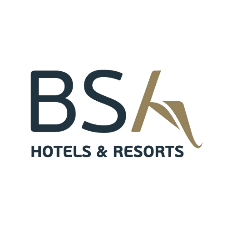 Bars:Lobby bar 									                  from 10.00h. till 00.00h. * All-inclusive drinks are offered till 23.00h.Non-alcoholic all-Inclusive menu includes: Bulgarian soft drinks, table and carbonated water, cocktails, coffee and tea.Alcoholic all-Inclusive menu includes: Draft beer, Bulgarian alcoholic beverages, cocktails with Bulgarian alcohol, table wine.Pool bar 			                                                      	                              from 10.00h. till 18.00h.Non-alcoholic all-inclusive menu includes: Bulgarian non-alcoholic drinks, table and carbonated water, coffee and tea, milk with cacao, coffee with milk.Alcoholic all-inclusive menu includes: Draft beer, Cocktails with Bulgarian alcohol, table wine.
OtherPets are not allowed.If necessary, the hotel reserves the right to change the described information!According to Bulgarian law, smoking is not allowed in the indoor areas of the hotel - lobby, restaurant, bars and restaurants.The export of food and beverages from restaurants is not allowed, according to state requirements.